    ЉАРАР                                      ПОСТАНОВЛЕНИЕ       «____» ________________2023 й.          № _______         «_____» _____________2023 г.О внесении изменений в постановление администрации городского округа город Октябрьский Республики Башкортостан от 28.12.2022 № 3730 «Об установлении стоимости питания в муниципальных общеобразовательных учреждениях городского округа город Октябрьский Республики Башкортостан»В соответствии со статьей 37 Федерального закона от 29.12.2012 № 273-ФЗ «Об образовании в Российской Федерации», статьей 7 Закона Республики Башкортостан от 24.07.2000 № 87-з «О государственной поддержке многодетных семей в Республике Башкортостан», решением Совета городского округа город Октябрьский Республики Башкортостан от 23.04.2020 № 409 «О доплате на организацию питания обучающихся до полной его стоимости в общеобразовательных учреждениях городского округа город Октябрьский Республики Башкортостан», муниципальной программой «Развитие системы образования городского округа город Октябрьский Республики Башкортостан», утвержденной постановлением администрации городского округа город Октябрьский Республики Башкортостан от 29.12.2017 № 5945ПОСТАНОВЛЯЮ:1. Внести в постановление администрации городского округа город Октябрьский Республики Башкортостан от 28.12.2022 № 3730 «Об установлении стоимости питания в муниципальных общеобразовательных учреждениях городского округа город Октябрьский Республики Башкортостан» следующие изменения:пункт 1 приложения «Стоимость сбалансированного горячего питания на одного обучающегося в день в муниципальных общеобразовательных учреждениях городского округа город Октябрьский Республики Башкортостан, устанавливаемая с 01 января 2023 года» изложить в редакции согласно приложению.2. Отделу образования администрации (Косаринов А. П.) обеспечить размещение настоящего постановления на сайте отдела образования администрации в сети Интернет.3. Отделу по информационной политике и социальным коммуникациям администрации (Рассказова Н. М.) разместить настоящее постановление на сайте городского округа город Октябрьский Республики Башкортостан в сети Интернет.4. Настоящее постановление обнародовать в читальном зале архивного отдела администрации городского округа город Октябрьский Республики Башкортостан.5. Настоящее постановление распространяется на правоотношения, возникшие с 1 января 2023 года.6. Контроль за исполнением настоящего постановления возложить на заместителя главы администрации Латыпова О. Р.И.о. главы администрации 					              М.А. ЧеркашневБАШЉОРТОСТАН РЕСПУБЛИКАЋЫОктябрьский ҡалаһы
ҡала округы ХАКИМИӘТЕ452600, Октябрьский ҡалаһы,
Чапаев урамы, 23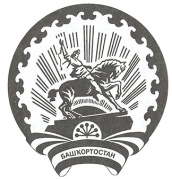 РЕСПУБЛИКА БАШКОРТОСТАНАДМИНИСТРАЦИЯгородского округа
город Октябрьский452600, город Октябрьский,
улица Чапаева, 23